EMEFEI ____________________________________________________NOME: _____________________________________________________PROFESSORA: ____________________________ ANO: _____________Fazer essa atividade no caderno: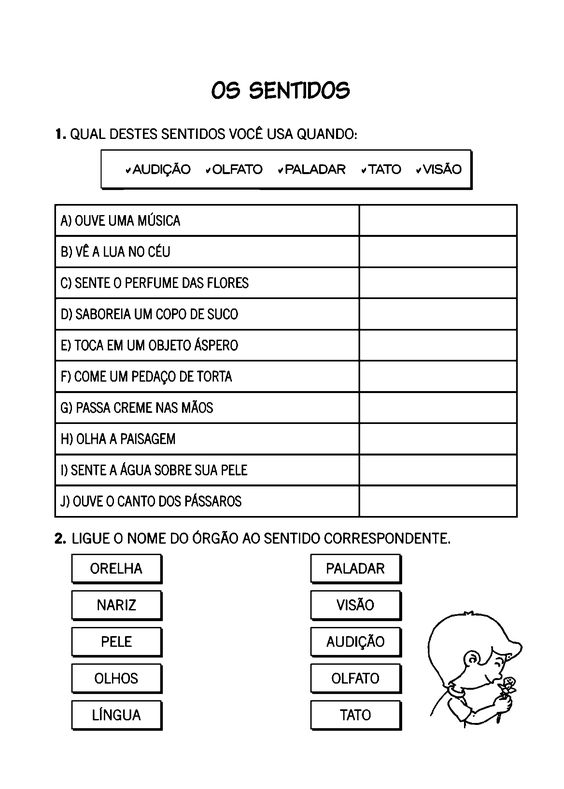 